Настоящий доклад охватывает три типа финансирования бюджета МОК:Ассигнования по линии обычной программы (бюджет ЮНЕСКО на 2018-2019 гг. (39 C/5) + дополнительно выделенные в соответствующих случаях ассигнования (добровольные взносы, предназначенные для укрепления существующей бюджетной статьи).Добровольные (внебюджетные) взносы на Специальный счет МОК:B1. 	Программные мероприятия (счета 191-й серии)B2. 	Целевые мероприятия (счета 193-й серии)Добровольные (внебюджетные) взносы на осуществление конкретных проектов, финансируемых через механизм целевых фондов.ЧАСТЬ I – ИСПОЛНЕНИЕ БЮДЖЕТА МОК В 2018-2019 гг.В соответствии с принятыми государствами – членами ЮНЕСКО решениями план по расходам и доходам на 2018-2019 гг. был составлен на основе комплексных бюджетных рамок (КБР), что позволило обеспечить большую ясность в отношении имеющихся средств и способствовало распределению ресурсов в соответствии с коллективно установленными приоритетами.После утверждения Генеральной конференцией ЮНЕСКО на ее 39-й сессии Программы и бюджета Организации на 2018-2019 гг. фактический объем средств в бюджете Комиссии был установлен в соответствии с утвержденным Ассамблеей бюджетным сценарием, предусматривающим выделение МОК по линии обычной программы ЮНЕСКО 10 681 300 долларов США, а также предоставление 4 800 000 долл. за счет поступивших на момент утверждения бюджета добровольных взносов (ДВ) и 12 776 400 долл., которые предполагалось привлечь позже (дефицит финансирования). Таким образом, комплексный бюджет МОК составил 28 257 700 долл. США.Таблица 1.	Комплексный бюджет МОК в 2018-2019 гг. (план расходов в объеме 518 млн. долл.) в соответствии с резолюцией XXIX-2 в разбивке по функциональным областямТаблица 2.	Комплексный бюджет МОК в 2018-2019 гг. (план расходов в объеме 518 млн. долл.) в разбивке по функциональным областям, по состоянию на 31 декабря 2019 г.Таблица 3.	Сводная информация о расходовании средств в 2018-2019 гг. по состоянию на 31 декабря 2019 г.Диаграмма 1.	Расходы в 2018-2019 гг. в разбивке по источникам финансирования (в объеме 24 547 926 долл. США)Диаграмма 2.	Расходы на мероприятия в 2018-2019 гг. по всем источникам финансирования в разбивке по функциональным областям (в объеме 16 544 336 долл. США)Таблица 4.	Анализ расходов в 2018-2019 гг. в разбивке по основным категориям Таблица 5.	Анализ расходования средств в 2018-2019 гг. в разбивке по расходам на мероприятия и персоналДиаграмма 3.	Анализ расходования средств в 2018-2019 гг. в разбивке по расходам на мероприятия и персоналТаблица 6.	Обзор кадровой ситуации в МОКДиаграмма 4a. 	Обзор кадровой ситуации в МОК в разбивке по месту службыДиаграмма 4b. 	Обзор кадровой ситуации в МОК с разбивкой по категориям персоналаA.АССИГНОВАНИЯ ПО ЛИНИИ ОБЫЧНОЙ ПРОГРАММЫ
(БЮДЖЕТ ЮНЕСКО (39 C/5) НА 2018-2019 гг.)Таблица 7.	Ассигнования и расходы МОК в рамках обычного бюджета (2018-2019 гг.) по состоянию на 31 декабря 2019 г.Таблица 7bis. 	Дополнительные ассигнования в 2018-2019 гг.Диаграмма 5.	Расходы на мероприятия по линии обычного бюджета МОК в 2018-2019 гг. в разбивке по функциональным областямB.
СПЕЦИАЛЬНЫЙ СЧЕТ МОКТаблица 8.	Бюджетные ассигнования, утвержденные на 2018-2019 гг. в рамках Специального счета МОКТаблица 9.	Расходы за период 2018-2019 гг. по состоянию на 31 декабря 2019 г.С.
ВНЕБЮДЖЕТНЫЕ ПРОЕКТЫ – ЦЕЛЕВЫЕ ФОНДЫ Таблица 10. Расходы по внебюджетным проектам в 2018-2019 гг. (в долл. США)ПРИВЛЕЧЕНИЕ СРЕДСТВ И ОСНОВНЫЕ ИСТОЧНИКИ
ВНЕБЮДЖЕТНОГО ФИНАНСИРОВАНИЯТаблица 11.	Поступление добровольных взносов и дефицит финансирования в разбивке по функциональным областям по состоянию на 31 декабря 2019 г. ОР: Ожидаемый результатДиаграмма 6.	Поступление добровольных взносов и дефицит финансирования в разбивке по функциональным областям (в млн. долл. США)Диаграмма 7.	Основные источники внебюджетного финансирования в 2018-2019 гг. в разбивке по объему взносов на Специальный счет МОК (3 304 343,33 долл.) и на проекты, финансируемые через целевые фонды (11 276 179,83 долл.): итого – 14 580 523,16 долл.Таблица 12.	Взносы в натуральной форме, полученные в 2018-2019 гг.ЧАСТЬ IIУТВЕРЖДЕННЫЙ КОМПЛЕКСНЫЙ БЮДЖЕТ НА 2020-2021 гг.Финансовое положение Специального счета МОК
по состоянию на конец 2019 г. и прогноз ситуации в 2020-2021 гг.Согласно финансовой отчетности за период с 1 января 2018 г. по 31 декабря 2018 г., представленной в приложении I, общий объем поступлений составил 3 472 274,33 долл., а общая сумма расходов за тот же период – 3 588 796,65 долл.Следует отметить, что единственными нецелевыми взносами, позволившими покрыть расходы по коллективно согласованным приоритетным проектам, которые, в противном случае, столкнулись бы с дефицитом финансирования, стали взносы правительств Норвегии и Канады, предоставивших соответственно 1 038 648,78 и 22 721,79 долл. США, т.е. 32% от общей суммы поступлений. По состоянию на конец 2019 г. объем подтвержденного путем подписания писем-соглашений финансирования составил в общей сложности 25 279 долл. При этом взносы трех самых крупных доноров Специального счета МОК – Австралии, Норвегии и Китая (около 84% объема годовых поступлений) обычно выплачиваются во втором полугодии. Такая ситуация говорит о серьезной нестабильности и низкой степени прогнозируемости финансовых поступлений, что требует определенной осторожности в плане принятия расходных обязательств.По состоянию на конец 2019 г. остаток средств Фонда составил 3 528 529,36 долл. в следующей разбивке:Общие резервы: 		2 897 673,23 долл.Резервы СКОММОПС: 		96 354,57 долл.Резервы Секретариата МКГ/СПЦСПИО: 		534 501,56 долл.В соответствии со статьями 8.2 и 8.3 Положения о финансах МОК вышеупомянутый остаток средств был перенесен на 2020 г. для использования в рамках утвержденного Ассамблеей МОК общего бюджета на 2020-2021 гг.В связи с этим ниже вниманию представляется обновленный прогноз на 2020-2021 гг. В отношении достижения плановых показателей мобилизации ресурсов (в разбивке по функциональным областям) необходимо отметить, что, как следует из таблицы 1 и диаграммы 6, целевые средства, составляющие 69% от общего объема поступлений Специального счета, весьма неравномерно распределены между программами. При этом существенная зависимость от строго целевого финансирования проектов (целевые средства составили 77% от общих поступлений в 2018-2019 гг., см. диаграмму 7) еще больше повышает значимость Специального счета и фонда оборотных средств в качестве «подушки безопасности» для обеспечения бесперебойности и устойчивости осуществления программ и кадрового обеспечения.Приложение I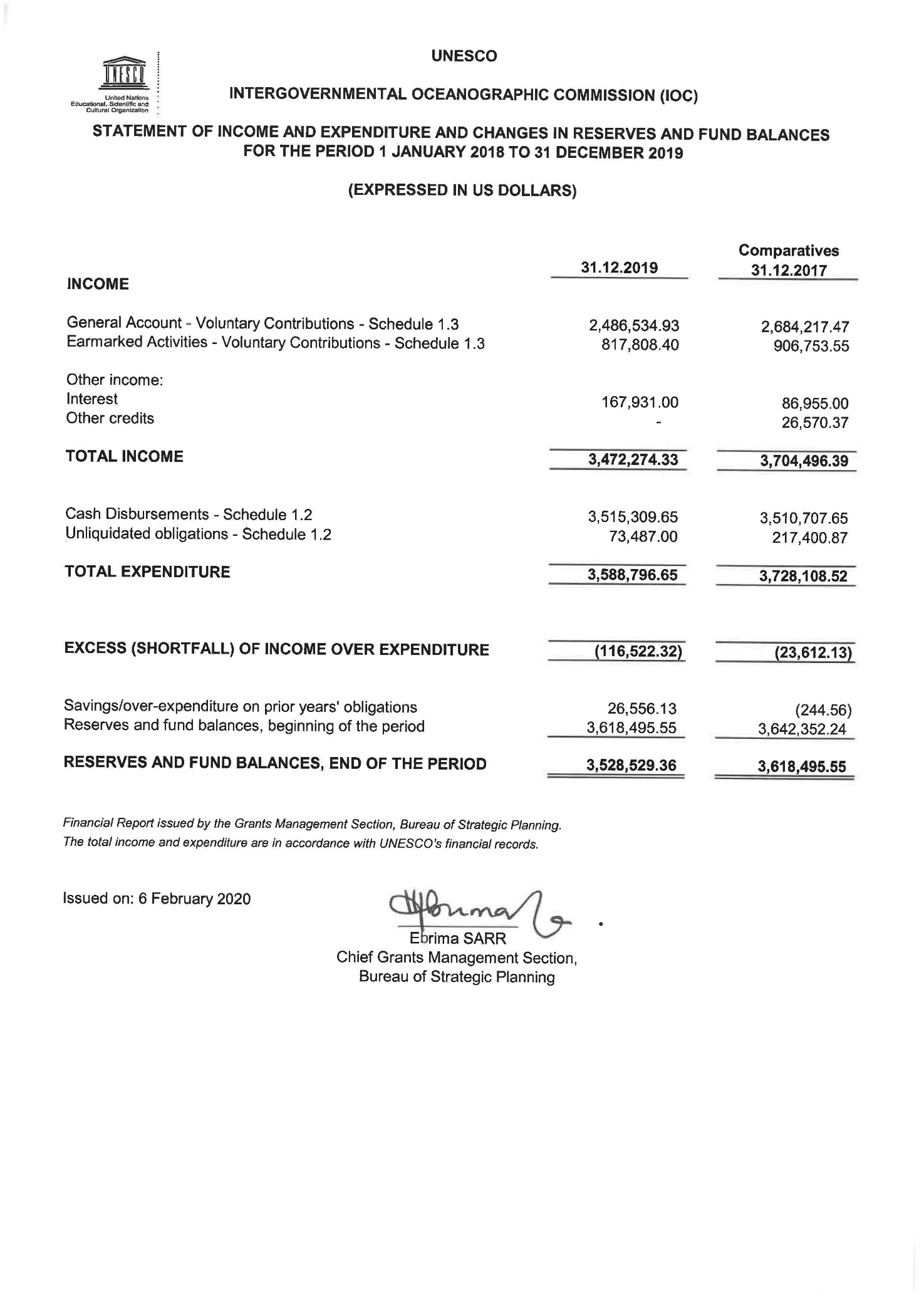 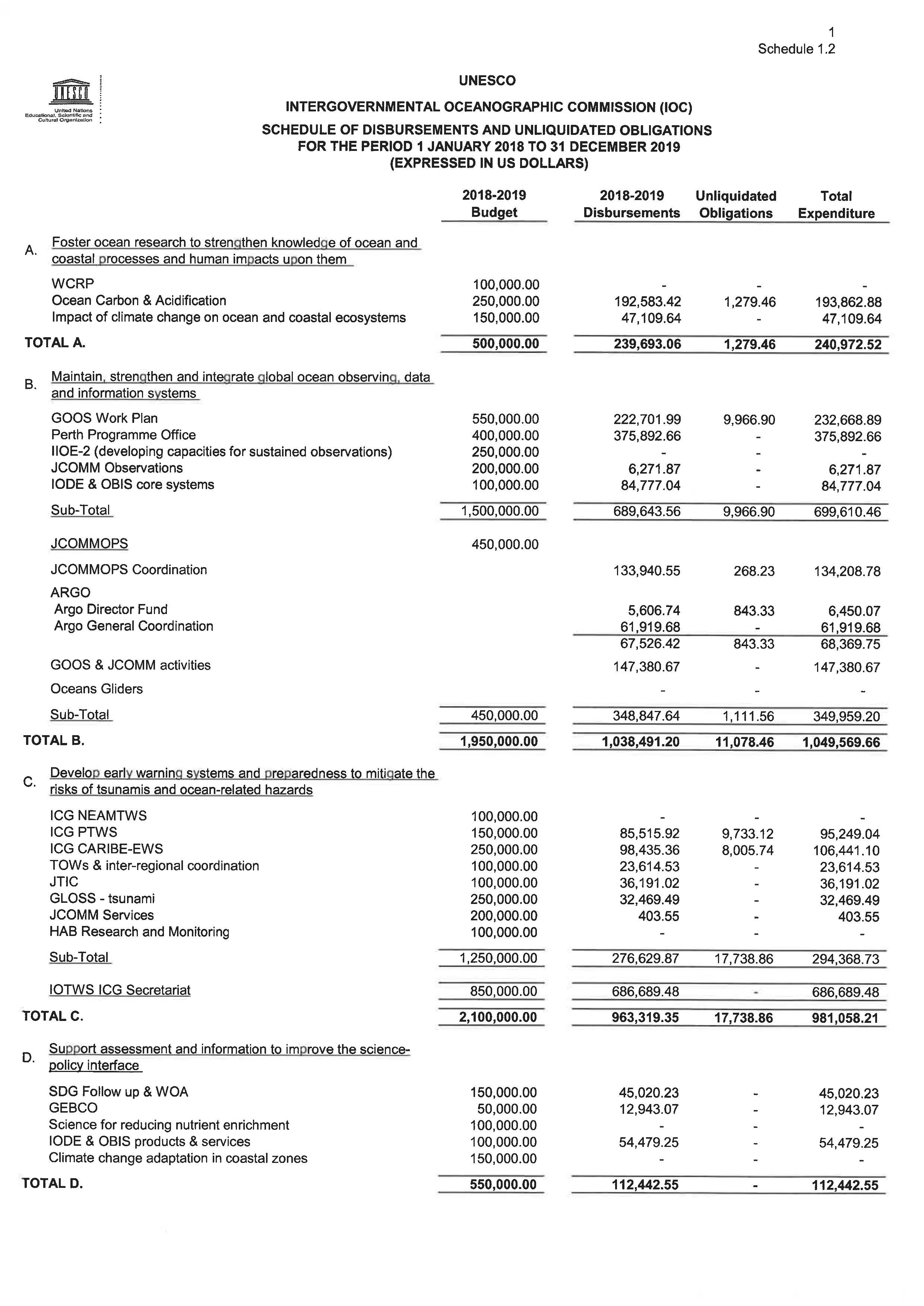 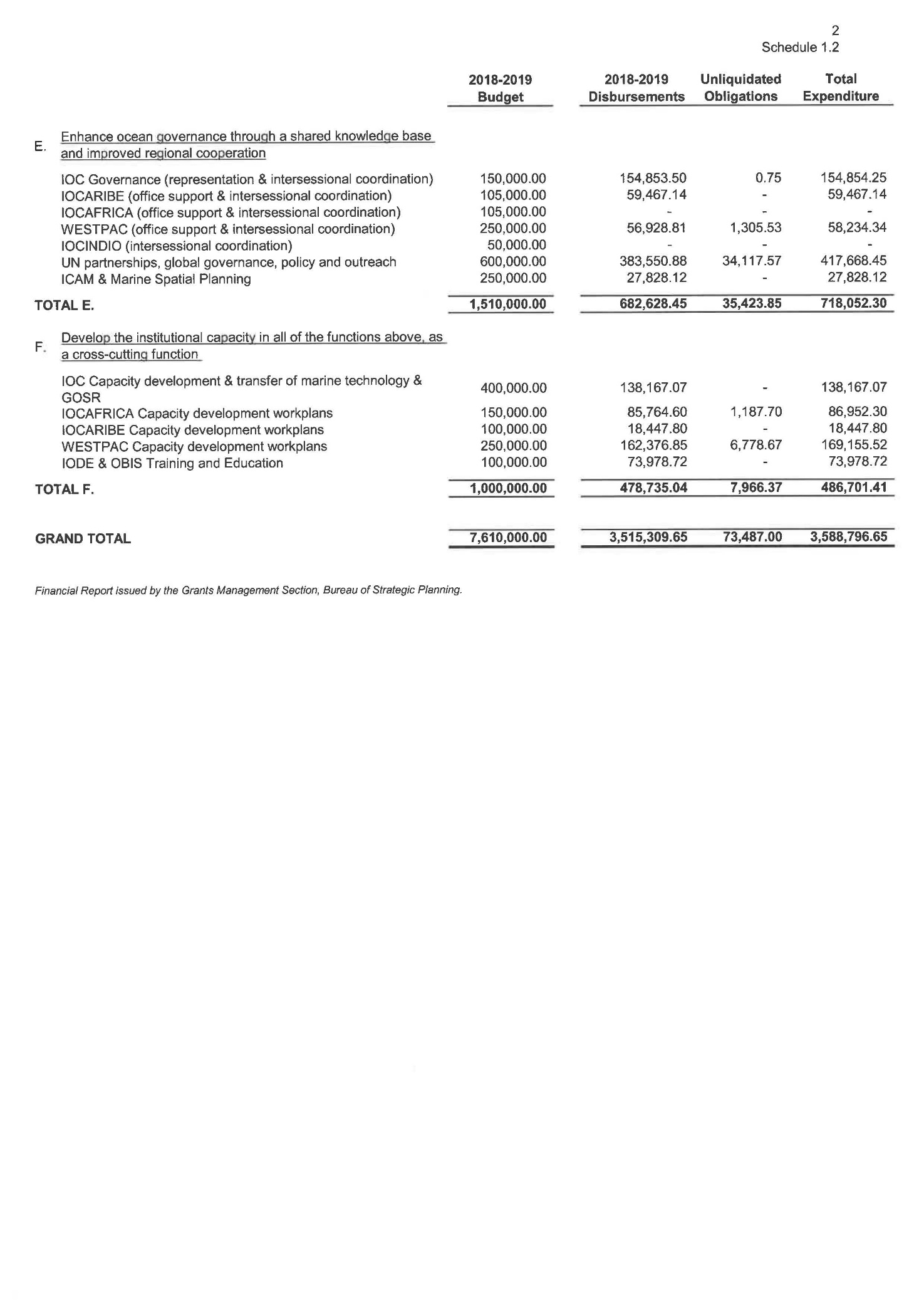 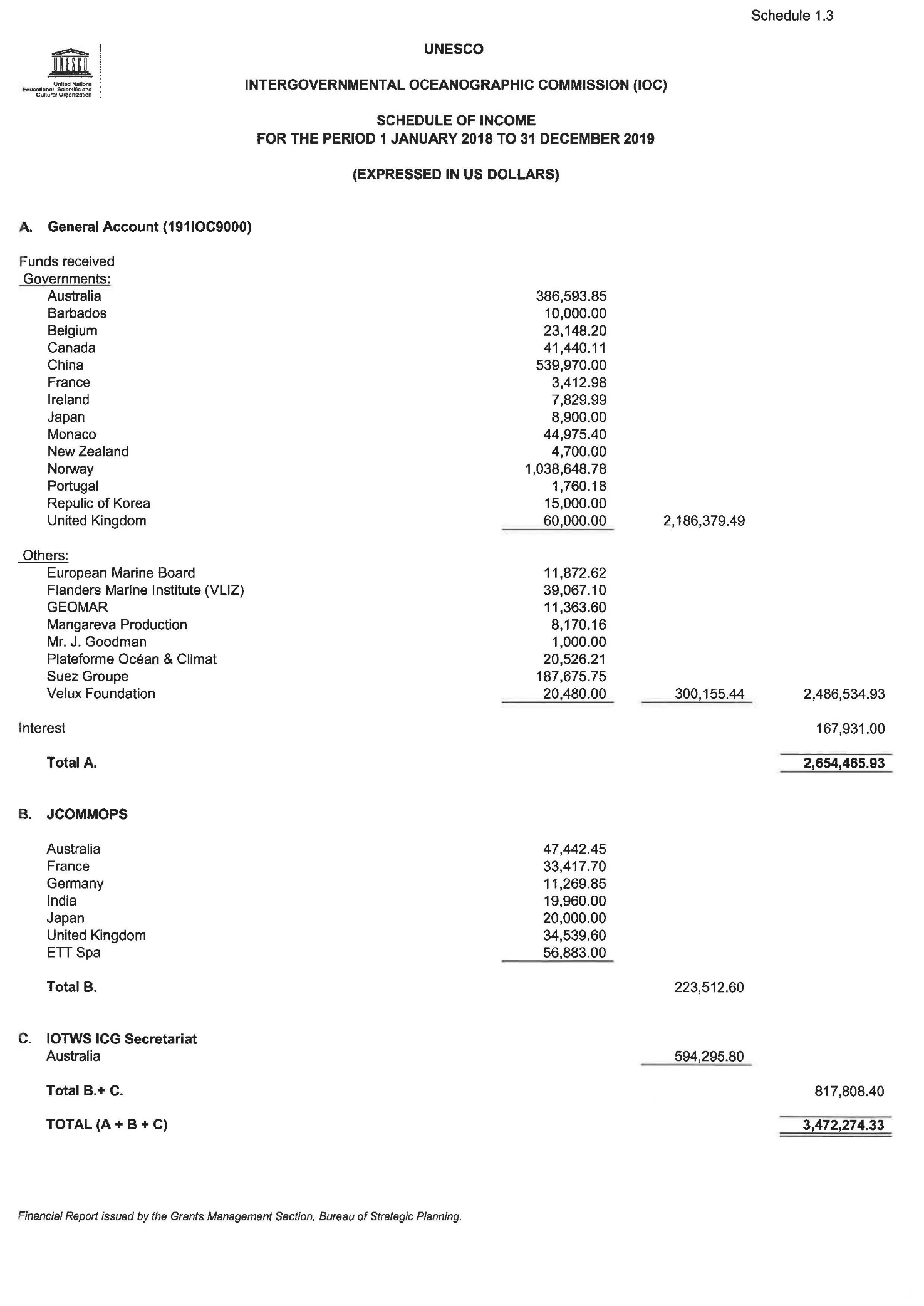 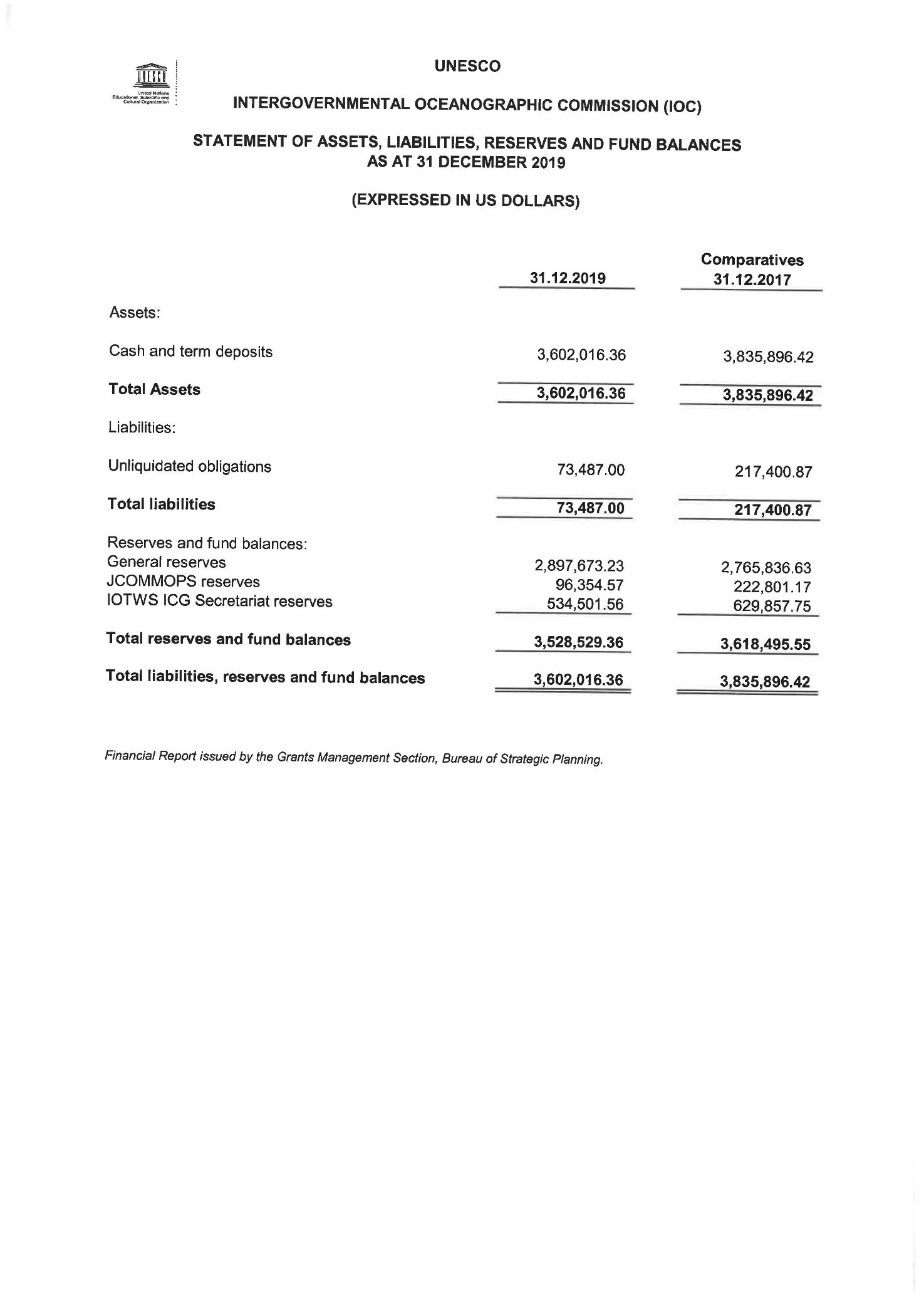 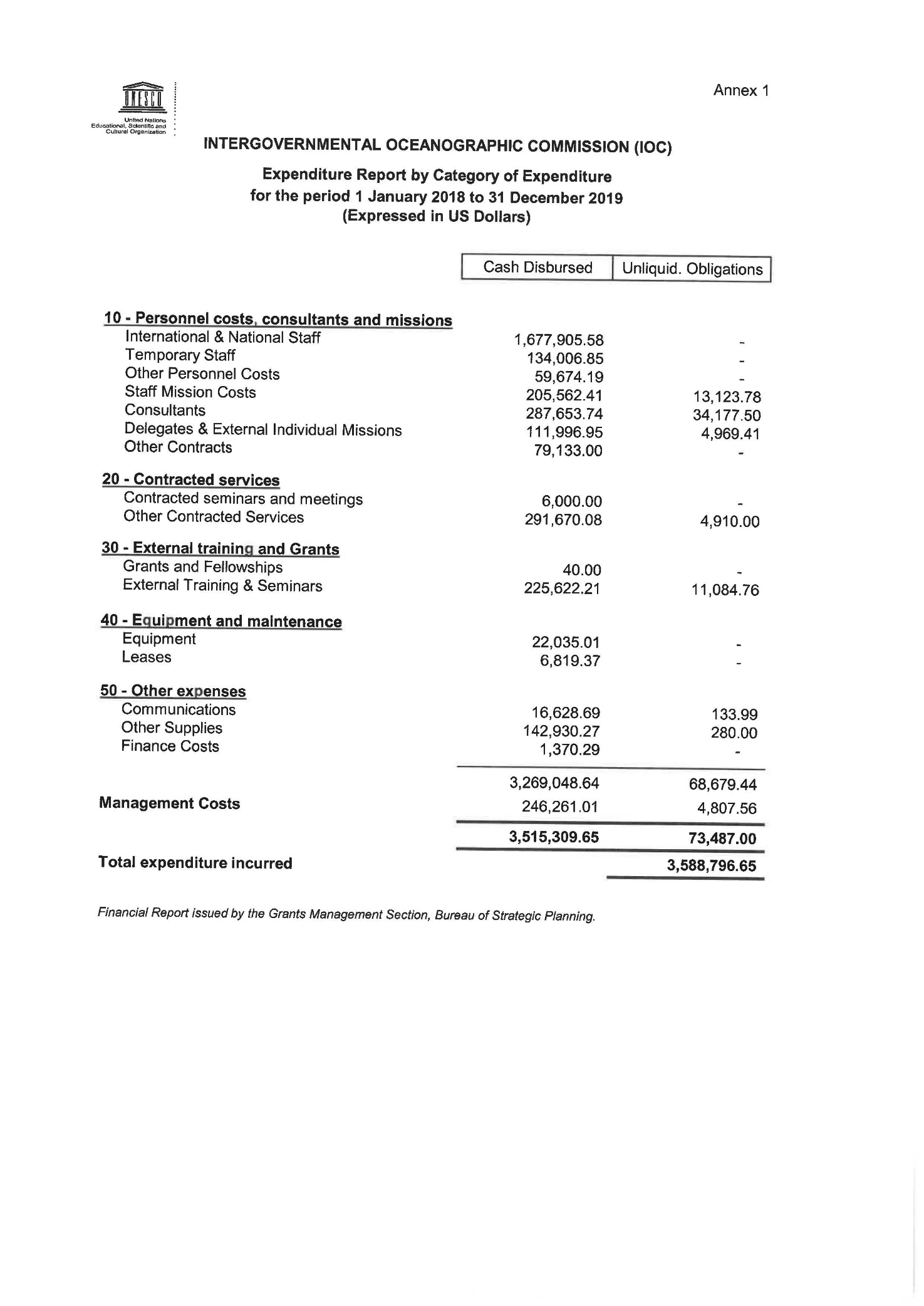 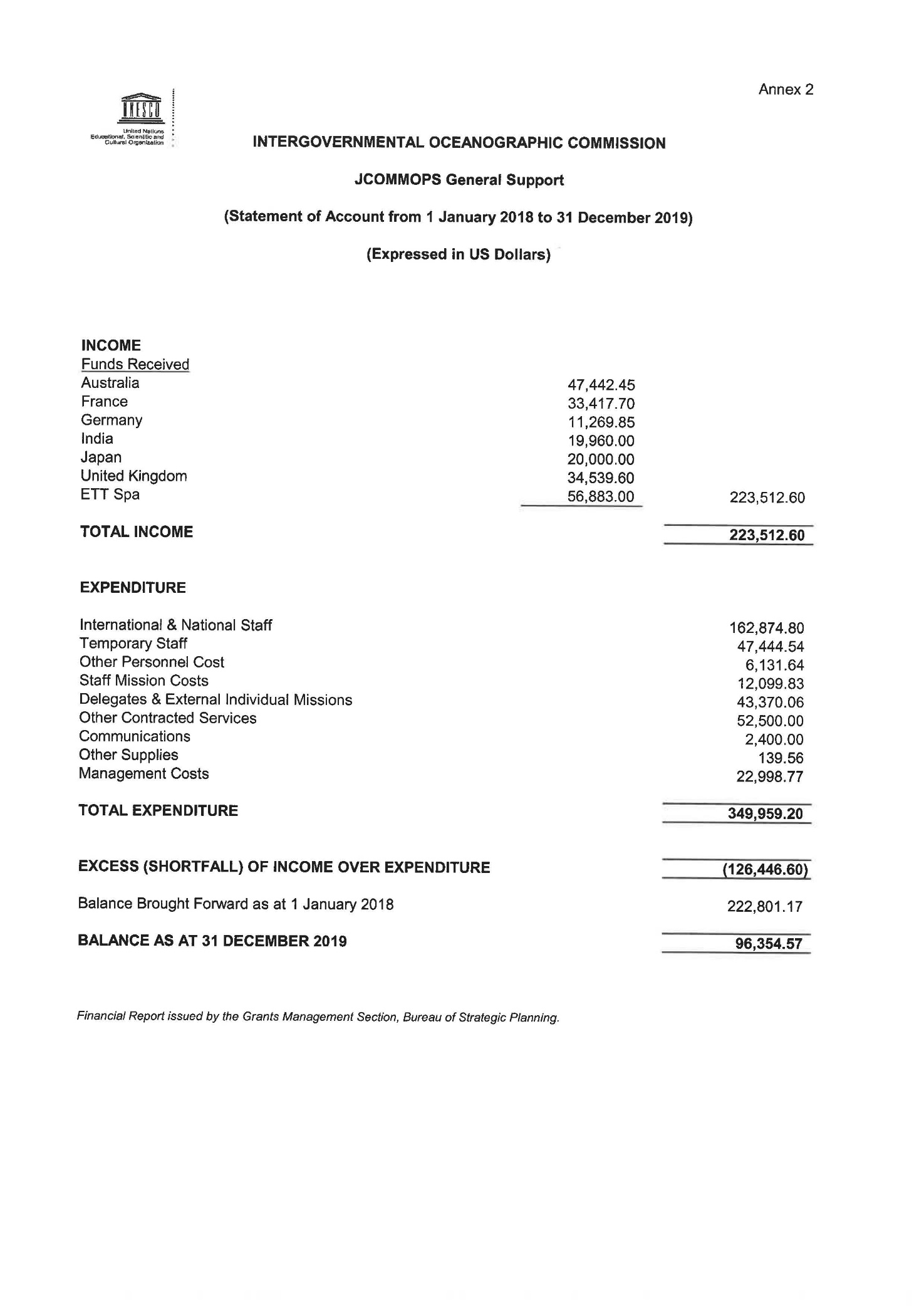 РезюмеЧасть I настоящего доклада содержит общий обзор исполнения бюджета МОК в 2018-2019 гг. по состоянию на 31 декабря 2019 г., включая обновленную информацию о привлеченных средствах.В Части II представлена общая структура бюджета на 2020-2021 гг. с кратким анализом финансового положения Специального счета МОК по состоянию на конец 2019 г., а также обновленный прогноз в отношении двухлетия 2020-2021 гг. Финансовая отчетность за период с 1 января 2018 г. по 31 декабря 2019 г. представлена в Приложении I.Предлагаемое решение: Настоящий документ является частью подготовленного Исполнительным секретарем доклада Исполнительному совету. Он будет также рассмотрен в ходе работы предусмотренного регламентирующими документами сессионного комитета открытого состава по финансовым вопросам. В соответствии с пунктом 15 Пересмотренных руководящих принципов подготовки и рассмотрения проектов резолюций (IOC/INF-1315) решение указанного комитета будет отражено в проекте резолюции, которую тот представит на утверждение Ассамблеи в рамках пункта 5.2 повестки дня.НаименованиеАссигнования по линии обычной программыЦелевой показатель привлечения добровольных взносовИтогоНаименованиеАссигнования по линии обычной программыЦелевой показатель привлечения добровольных взносовИтогоНаименованиеДолл. СШАДолл. СШАДолл. СШАФУНКЦИОНАЛЬНАЯ ОБЛАСТЬ «A» (Океанографические исследования)185 0001 094 0001 279 000ФУНКЦИОНАЛЬНАЯ ОБЛАСТЬ «B» (Системы наблюдений/управление данными)567 0002 745 2003 312 200ФУНКЦИОНАЛЬНАЯ ОБЛАСТЬ «C» (Раннее оповещение и оперативное океанографическое обслуживание)450 0003 582 0004 032 000ФУНКЦИОНАЛЬНАЯ ОБЛАСТЬ «D» (Оценка и информационное обеспечение политики)287 0001 877 2002 164 200ФУНКЦИОНАЛЬНАЯ ОБЛАСТЬ «Е» (Устойчивое управление и руководство деятельностью)527 7004 443 0004 970 700ФУНКЦИОНАЛЬНАЯ ОБЛАСТЬ «F» (Развитие потенциала)391 3003 835 0004 226 300ОБЩИЕ РАСХОДЫ251 100251 100Проведение оценок20 00020 000Текущие расходы МОК50 00050 000Взнос МОК в оплату общих расходов 181 100181 100ИТОГО, РАСХОДЫ НА МЕРОПРИЯТИЯ2 659 1002 659 100АССИГНОВАНИЯ НА ПЕРСОНАЛ8 022 2008 022 200ИТОГО 10 681 30017 576 40028 257 700НаименованиеАссигнования по линии обычной программы*Целевой показатель привлечения добровольных взносовИтогоНаименованиеАссигнования по линии обычной программы*Целевой показатель привлечения добровольных взносовИтогоНаименованиеДолл. СШАДолл. СШАДолл. СШАФУНКЦИОНАЛЬНАЯ ОБЛАСТЬ «A» (Океанографические исследования)185 0001 094 0001 279 000ФУНКЦИОНАЛЬНАЯ ОБЛАСТЬ «B» (Системы наблюдений/управление данными)657 7632 745 2003 402 963ФУНКЦИОНАЛЬНАЯ ОБЛАСТЬ «C» (Раннее оповещение и оперативное океанографическое обслуживание)450 0003 582 0004 032 000ФУНКЦИОНАЛЬНАЯ ОБЛАСТЬ «D» (Оценка и информационное обеспечение политики)287 0001 877 2002 164 200ФУНКЦИОНАЛЬНАЯ ОБЛАСТЬ «Е» (Устойчивое управление и руководство деятельностью)527 7004 443 0004 970 700ФУНКЦИОНАЛЬНАЯ ОБЛАСТЬ «F» (Развитие потенциала)405 2293 835 0004 240 229ОБЩИЕ РАСХОДЫ261 825261 825Проведение оценок18 72518 725Текущие расходы МОК62 00062 000Взнос МОК в оплату общих расходов 181 100181 100ИТОГО, РАСХОДЫ НА МЕРОПРИЯТИЯ2 774 5172 774 517АССИГНОВАНИЯ НА ПЕРСОНАЛ8 022 9628 022 962ИТОГО10 797 47917 576 40028 373 879*Сумма бюджета обычной программы, скорректированная с учетом дополнительных ассигнований (60 700 долл. в рамках функциональной области «В») и выравнивающих перечислений из Части V бюджета ЮНЕСКО*Сумма бюджета обычной программы, скорректированная с учетом дополнительных ассигнований (60 700 долл. в рамках функциональной области «В») и выравнивающих перечислений из Части V бюджета ЮНЕСКО*Сумма бюджета обычной программы, скорректированная с учетом дополнительных ассигнований (60 700 долл. в рамках функциональной области «В») и выравнивающих перечислений из Части V бюджета ЮНЕСКО*Сумма бюджета обычной программы, скорректированная с учетом дополнительных ассигнований (60 700 долл. в рамках функциональной области «В») и выравнивающих перечислений из Части V бюджета ЮНЕСКОНаименованиеБюджет обычной программыСпециальный счетЦелевые фондыИтогоНаименованиеДолл. СШАДолл. СШАДолл. СШАДолл. СШАФУНКЦИОНАЛЬНАЯ ОБЛАСТЬ «A» (Океанографические исследования)184 986238 180154 362577 528ФУНКЦИОНАЛЬНАЯ ОБЛАСТЬ «B» (Системы наблюдений/управление данными)657 6281 063 800910 8102 632 238ФУНКЦИОНАЛЬНАЯ ОБЛАСТЬ «C» (Раннее оповещение и оперативное океанографическое обслуживание)447 332984 286857 0692 288 687ФУНКЦИОНАЛЬНАЯ ОБЛАСТЬ «D» (Оценка и информационное обеспечение политики)286 588111 06496 227493 880ФУНКЦИОНАЛЬНАЯ ОБЛАСТЬ «Е» (Устойчивое управление и руководство деятельностью)527 503733 5845 600 2336 861 320ФУНКЦИОНАЛЬНАЯ ОБЛАСТЬ «F» (Развитие потенциала)405 066475 7252 548 0983 428 888ОБЩИЕ РАСХОДЫ261 797261 797Проведение оценок18 72418 724Текущие расходы МОК61 97361 973Взнос МОК в оплату общих расходов 181 100181 100ИТОГО, РАСХОДЫ НА МЕРОПРИЯТИЯ2 770 8993 606 63910 166 79816 544 336АССИГНОВАНИЯ НА ПЕРСОНАЛ8 003 5898 003 589ИТОГО10 774 4893 606 63910 166 79824 547 926Категория МСУГСПодкатегория МСУГСОбычная программаСпециальный счетЦелевые фондыИтогоКатегория МСУГСПодкатегория МСУГСОбычная программаСпециальный счетЦелевые фондыИтогоКатегория МСУГСПодкатегория МСУГСДолл. СШАДолл. СШАДолл. СШАДолл. СШАРасходы на услуги консультантов, экспертов и командировкиРасходы на услуги консультантов, экспертов и командировки1 281 761742 4442 314 6864 338 891Консультанты341 034335 7991 793 0462 469 879Командировочные расходы делегатов и приглашенных экспертов181 080113 983110 457405 520Прочие контракты48 51979 1335 640133 292Расходы на командировки персонала711 128213 529405 5431 330 200Услуги по контрактамУслуги по контрактам541 939328 4933 288 3384 158 770Контракты, связанные с проведением семинаров3 4166 000197 774207 190Прочие контракты на оказание услуг538 523322 4933 090 5643 951 580Выплаты сотрудникамВыплаты сотрудникам7 710 2211 871 4582 503 88212 085 561Сотрудники, набранные на международной и местной основе7 552 4201 677 7822 070 19011 300 392Категория МСУГСПодкатегория МСУГСОбычная программаСпециальный счетЦелевые фондыИтогоДолл. СШАДолл. СШАДолл. СШАДолл. СШАПрочие расходы на персонал24 60859 67091 609175 887Временные сотрудники133 193134 006342 083609 282Внешнее обучение, субсидии и прочие
выплатыВнешнее обучение, субсидии и прочие
выплаты528 916222 676758 5281 510 120Внешнее обучение и семинары476 297222 636748 3411 447 274Финансовые взносы51 18205 46156 643Cубсидии и стипендии1 437404 7266 203Затраты на финансированиеЗатраты на финансирование7 6481 3703 09012 108Прочие издержки/межфондовые перечисленияПрочие издержки/межфондовые перечисления208 571261 8571 014 6181 485 046Материальные средства, расходные
материалы, оборудование и техническое
обслуживаниеМатериальные средства, расходные
материалы, оборудование и техническое
обслуживание495 434178 340283 657957 431Услуги связи51 68916 50530 46898 662Оборудование65 56611 79549 771127 132Расходы на аренду36 0506 80826443 122Прочие материальные средства259 524143 232198 786601 542Эксплуатационное обслуживание и коммунальные услуги82 60504 36886 973ИТОГОИТОГО10 774 4893 606 63910 166 79824 547 926Обычная
программаСпециальные счетаЦелевые фондыИтогоОбычная
программаСпециальные счетаЦелевые фондыИтогоМероприятия28%48%75%51%Персонал72%52%25%49%Предусмотрено в бюджетеПредусмотрено в бюджетеФактический показательФактический показательПредусмотрено в бюджетеПредусмотрено в бюджетеФактический показательФактический показательПредусмотрено в бюджетеПредусмотрено в бюджетеФактический показательФактический показательПредусмотрено в бюджетеПредусмотрено в бюджетеФактический показательФактический показательПредусмотрено в бюджетеПредусмотрено в бюджетеФактический показательФактический показательПредусмотрено в бюджетеПредусмотрено в бюджетеФактический показательФактический показательЭПШЕ%ЭПШЕ%ЭПШЕ%ЭПШЕ%ЭПШЕ%ЭПШЕ%ОБЫЧНЫЙ БЮДЖЕТОБЫЧНЫЙ БЮДЖЕТОБЫЧНЫЙ БЮДЖЕТОБЫЧНЫЙ БЮДЖЕТОБЫЧНЫЙ БЮДЖЕТВНЕБЮДЖЕТНЫЕ СРЕДСТВАВНЕБЮДЖЕТНЫЕ СРЕДСТВАВНЕБЮДЖЕТНЫЕ СРЕДСТВАВНЕБЮДЖЕТНЫЕ СРЕДСТВАИТОГОИТОГОИТОГОИТОГОФункциональная область «А»3,1812%3,1812%1,004%0,834%4,188%4,029%Функциональная область «В»5,7821%4,9322%3,0013%3,6017%8,7817%8,5219%Функциональная область «C»4,9918%4,5916%4,5020%3,5117%9,4919%8,1018%Функциональная область «D»2,037%1,638%1,004%1,005%3,036%2,636%Функциональная область «Е»6,0622%5,7524%7,5033%7,6737%13,5627%13,4229%Функциональная область «F»5,5820%4,7617%6,0026%4,3521%11,5823%9,1120%ИТОГО27,62100%24,84100%23,00100%20,96100%50,62100%45,81100%Функциональная область/
Направление деятельности МОКАссигнованияРасходыРасходыРасходыПоказатель освоенияФункциональная область/
Направление деятельности МОК2018-2019 гг.2018 г.2019 г.Итого%Долл. СШАДолл. СШАДолл. СШАДолл. СШАФУНКЦИОНАЛЬНАЯ ОБЛАСТЬ «A» (Океанографические исследования)ФУНКЦИОНАЛЬНАЯ ОБЛАСТЬ «A» (Океанографические исследования)ФУНКЦИОНАЛЬНАЯ ОБЛАСТЬ «A» (Океанографические исследования)ФУНКЦИОНАЛЬНАЯ ОБЛАСТЬ «A» (Океанографические исследования)ФУНКЦИОНАЛЬНАЯ ОБЛАСТЬ «A» (Океанографические исследования)ФУНКЦИОНАЛЬНАЯ ОБЛАСТЬ «A» (Океанографические исследования)ВПИК50 000,0028 818,5021 181,5050 000,00100,0%Океанический углерод и закисление океанов75 000,0028 019,9546 966,2174 986,16100,0%Воздействие изменения климата на морские и прибрежные экосистемы60 000,0029 748,0830 251,9260 000,00100,0%Промежуточный итог185 000,0086 586,5398 399,63184 986,16100,0%ФУНКЦИОНАЛЬНАЯ ОБЛАСТЬ «B» (Системы наблюдений/управление данными)ФУНКЦИОНАЛЬНАЯ ОБЛАСТЬ «B» (Системы наблюдений/управление данными)ФУНКЦИОНАЛЬНАЯ ОБЛАСТЬ «B» (Системы наблюдений/управление данными)ФУНКЦИОНАЛЬНАЯ ОБЛАСТЬ «B» (Системы наблюдений/управление данными)ФУНКЦИОНАЛЬНАЯ ОБЛАСТЬ «B» (Системы наблюдений/управление данными)ФУНКЦИОНАЛЬНАЯ ОБЛАСТЬ «B» (Системы наблюдений/управление данными)План работы ГСНО320 000,00177 834,55142 164,50319 999,05100,0%Проекты ГСНО в рамках МОКАФРИКА40 000,0019 905,9120 093,8839 999,79100,0%Проекты ГСНО в Тихом океане, осуществляемые Бюро по проектам в Перте (PPO)20 000,005 159,5714 840,1019 999,67100,0%Проекты ГСНО в Индийском океане, осуществляемые Бюро по проектам в Перте (PPO)20 000,0018 257,431 742,5019 999,93100,0%МЭИО-235 000,0012 770,2022 228,8134 999,01100,0%СКОММ – Наблюдения*88 193,0038 782,8049 409,6488 192,44100,0%Основные системы МООД/ОБИС*134 570,0037 822,7296 615,14134 437,8699,9%Промежуточный итог657 763,00310 533,18347 094,57657 627,75100,0%ФУНКЦИОНАЛЬНАЯ ОБЛАСТЬ «C» (Раннее оповещение и оперативное океанографическое обслуживание)ФУНКЦИОНАЛЬНАЯ ОБЛАСТЬ «C» (Раннее оповещение и оперативное океанографическое обслуживание)ФУНКЦИОНАЛЬНАЯ ОБЛАСТЬ «C» (Раннее оповещение и оперативное океанографическое обслуживание)ФУНКЦИОНАЛЬНАЯ ОБЛАСТЬ «C» (Раннее оповещение и оперативное океанографическое обслуживание)ФУНКЦИОНАЛЬНАЯ ОБЛАСТЬ «C» (Раннее оповещение и оперативное океанографическое обслуживание)ФУНКЦИОНАЛЬНАЯ ОБЛАСТЬ «C» (Раннее оповещение и оперативное океанографическое обслуживание)Содействие созданию комплексных и устойчивых систем предупреждения125 000,0083 962,2139 637,34123 599,5598,9%Обучение населения, проживающего в зоне риска 60 000,0028 462,5731 373,8859 836,4599,7%Обучение населения, проживающего в зоне риска (Карибский бассейн)20 000,008 853,3311 146,2719 999,60100,0%Обучение населения, проживающего в зоне риска (южная часть Тихого океана)40 000,0015 539,9724 112,6739 652,6499,1%Содействие развитию потенциала государств-членов в области оценки (глобальный уровень)60 000,0025 606,6334 385,7159 992,34100,0%Содействие развитию потенциала государств-членов в области оценки (Индийский океан)40 000,0018 806,6420 444,7939 251,4398,1%Услуги СКОММ65 000,0014 382,3250 617,6865 000,00100,0%Исследование и мониторинг ВЦВ40 000,0016 423,4223 576,5840 000,00100,0%Промежуточный итог450 000,00212 037,09235 294,92447 332,0199,4%ФУНКЦИОНАЛЬНАЯ ОБЛАСТЬ «D» (Оценка и информационное обеспечение политики)ФУНКЦИОНАЛЬНАЯ ОБЛАСТЬ «D» (Оценка и информационное обеспечение политики)ФУНКЦИОНАЛЬНАЯ ОБЛАСТЬ «D» (Оценка и информационное обеспечение политики)ФУНКЦИОНАЛЬНАЯ ОБЛАСТЬ «D» (Оценка и информационное обеспечение политики)ФУНКЦИОНАЛЬНАЯ ОБЛАСТЬ «D» (Оценка и информационное обеспечение политики)ФУНКЦИОНАЛЬНАЯ ОБЛАСТЬ «D» (Оценка и информационное обеспечение политики)Меры по реализации ЦУР и ОМО85 000,0037 195,1647 797,9184 993,07100,0%ГЕБКО20 000,003 633,2416 365,3219 998,56100,0%Научные исследования в интересах снижения биогенной нагрузки60 000,0022 655,6837 341,8959 997,57100,0%Продукты и услуги МООД/ОБИС67 000,0028 301,5338 298,2866 599,8199,4%Адаптация к изменению климата в прибрежных районах (глобальный уровень)25 000,0018 265,036 734,5924 999,62100,0%Адаптация к изменению климата в прибрежных районах (Африка)30 000,0010 461,7619 537,4829 999,24100,0%Промежуточный итог287 000,00120 512,40166 075,47286 587,8799,9%Функциональная область/
Направление деятельности МОКАссигнованияАссигнованияАссигнованияРасходыРасходыРасходыРасходыРасходыРасходыРасходыПоказатель освоения2018-2019 гг.2018-2019 гг.2018-2019 гг.2018 г.2018 г.2019 г.2019 г.2019 г.ИтогоИтого%Долл. СШАДолл. СШАДолл. СШАДолл. СШАДолл. СШАДолл. СШАДолл. СШАДолл. СШАДолл. СШАДолл. СШАФУНКЦИОНАЛЬНАЯ ОБЛАСТЬ «Е» (Устойчивое управление и руководство деятельностью)ФУНКЦИОНАЛЬНАЯ ОБЛАСТЬ «Е» (Устойчивое управление и руководство деятельностью)ФУНКЦИОНАЛЬНАЯ ОБЛАСТЬ «Е» (Устойчивое управление и руководство деятельностью)ФУНКЦИОНАЛЬНАЯ ОБЛАСТЬ «Е» (Устойчивое управление и руководство деятельностью)ФУНКЦИОНАЛЬНАЯ ОБЛАСТЬ «Е» (Устойчивое управление и руководство деятельностью)ФУНКЦИОНАЛЬНАЯ ОБЛАСТЬ «Е» (Устойчивое управление и руководство деятельностью)ФУНКЦИОНАЛЬНАЯ ОБЛАСТЬ «Е» (Устойчивое управление и руководство деятельностью)ФУНКЦИОНАЛЬНАЯ ОБЛАСТЬ «Е» (Устойчивое управление и руководство деятельностью)ФУНКЦИОНАЛЬНАЯ ОБЛАСТЬ «Е» (Устойчивое управление и руководство деятельностью)ФУНКЦИОНАЛЬНАЯ ОБЛАСТЬ «Е» (Устойчивое управление и руководство деятельностью)ФУНКЦИОНАЛЬНАЯ ОБЛАСТЬ «Е» (Устойчивое управление и руководство деятельностью)ФУНКЦИОНАЛЬНАЯ ОБЛАСТЬ «Е» (Устойчивое управление и руководство деятельностью)Руководящие органы МОК245 900,00245 900,00245 900,00170 667,60170 667,6075 232,2075 232,2075 232,20245 899,80245 899,80100,0%МОКАФРИКА40 000,0040 000,0040 000,0019 621,9119 621,9120 377,5320 377,5320 377,5339 999,4439 999,44100,0%МОКАРИБ40 000,0040 000,0040 000,0011 214,7111 214,7128 774,4728 774,4728 774,4739 989,1839 989,18100,0%ВЕСТПАК40 000,0040 000,0040 000,0019 559,9219 559,9220 430,2520 430,2520 430,2539 990,1739 990,17100,0%ИОСИНДИО20 000,0020 000,0020 000,006 201,716 201,7113 787,1213 787,1213 787,1219 988,8319 988,8399,9%Партнерские связи и информационно-разъяснительная работа (Проведение Десятилетия и деятельность в связи с ЦУР)81 800,0081 800,0033 099,5533 099,5533 099,5548 700,3848 700,3881 799,9381 799,9381 799,93100,0%100,0%ИКАМ и МПП60 000,0060 000,0022 049,7122 049,7122 049,7137 785,8837 785,8859 835,5959 835,5959 835,5999,7%99,7%Промежуточный итог527 700,00527 700,00282 415,11282 415,11282 415,11245 087,83245 087,83527 502,94527 502,94527 502,94100,0%100,0%ФУНКЦИОНАЛЬНАЯ ОБЛАСТЬ «F» (Развитие потенциала)ФУНКЦИОНАЛЬНАЯ ОБЛАСТЬ «F» (Развитие потенциала)ФУНКЦИОНАЛЬНАЯ ОБЛАСТЬ «F» (Развитие потенциала)ФУНКЦИОНАЛЬНАЯ ОБЛАСТЬ «F» (Развитие потенциала)ФУНКЦИОНАЛЬНАЯ ОБЛАСТЬ «F» (Развитие потенциала)ФУНКЦИОНАЛЬНАЯ ОБЛАСТЬ «F» (Развитие потенциала)ФУНКЦИОНАЛЬНАЯ ОБЛАСТЬ «F» (Развитие потенциала)ФУНКЦИОНАЛЬНАЯ ОБЛАСТЬ «F» (Развитие потенциала)ФУНКЦИОНАЛЬНАЯ ОБЛАСТЬ «F» (Развитие потенциала)ФУНКЦИОНАЛЬНАЯ ОБЛАСТЬ «F» (Развитие потенциала)ФУНКЦИОНАЛЬНАЯ ОБЛАСТЬ «F» (Развитие потенциала)ФУНКЦИОНАЛЬНАЯ ОБЛАСТЬ «F» (Развитие потенциала)ФУНКЦИОНАЛЬНАЯ ОБЛАСТЬ «F» (Развитие потенциала)Координация в области развития потенциала (РП) (включая ПМТ, МНИ и ГДСО)75 229,0018 030,3218 030,3218 030,3257 198,6557 198,6575 228,9775 228,9775 228,97100,0%100,0%100,0%РП МОКАФРИКА75 000,0033 120,1333 120,1333 120,1341 879,2241 879,2274 999,3574 999,3574 999,35100,0%100,0%100,0%РП МОКАРИБ75 000,0037 828,9137 828,9137 828,9137 114,0737 114,0774 942,9874 942,9874 942,9899,9%99,9%99,9%РП ВЕСТПАК75 000,0035 323,9535 323,9535 323,9539 670,3839 670,3874 994,3374 994,3374 994,33100,0%100,0%100,0%РП ИОСИНДИО20 000,000,000,000,0020 000,0020 000,0020 000,0020 000,0020 000,00100,0%100,0%100,0%Подготовка и обучение в рамках МООД/ОБИС85 000,0036 044,6236 044,6236 044,6248 855,4448 855,4484 900,0684 900,0684 900,0699,9%99,9%99,9%Промежуточный итог405 229,00160 347,93160 347,93160 347,93244 717,76244 717,76405 065,69405 065,69405 065,69100,0%100,0%100,0%ОБЩИЕ РАСХОДЫОБЩИЕ РАСХОДЫОБЩИЕ РАСХОДЫОБЩИЕ РАСХОДЫОБЩИЕ РАСХОДЫОБЩИЕ РАСХОДЫОБЩИЕ РАСХОДЫОБЩИЕ РАСХОДЫОБЩИЕ РАСХОДЫОБЩИЕ РАСХОДЫОБЩИЕ РАСХОДЫОБЩИЕ РАСХОДЫОБЩИЕ РАСХОДЫПроведение оценок18 725,000,000,000,0018 724,3718 724,3718 724,3718 724,3718 724,37100,0%100,0%100,0%Текущие расходы МОК62 000,0028 376,3528 376,3528 376,3533 596,1533 596,1561 972,5061 972,5061 972,50100,0%100,0%100,0%Взнос МОК в оплату общих расходов 181 100,0090 365,0090 365,0090 365,0090 735,0090 735,00181 100,00181 100,00181 100,00100,0%100,0%100,0%Промежуточный итог261 825,00118 741,35118 741,35118 741,35143 055,52143 055,52261 796,87261 796,87261 796,87100,0%100,0%100,0%ИТОГО, РАСХОДЫ НА МЕРОПРИЯТИЯ2 774 517,001 291 173,591 291 173,591 291 173,591 479 725,701 479 725,702 770 899,292 770 899,292 770 899,2999,9%99,9%99,9%АССИГНОВАНИЯ НА ПЕРСОНАЛ8 022 962,323 741 723,683 741 723,683 741 723,684 261 865,544 261 865,548 003 589,228 003 589,228 003 589,2299,8%99,8%99,8%ИТОГО10 797 479,325 032 897,275 032 897,275 032 897,275 741 591,245 741 591,2410 774 488,5110 774 488,5110 774 488,5199,8%99,8%99,8%*включая дополнительные ассигнования в сумме 60 763,00 долл. США (подробные данные приводятся в таблице 7bis)*включая дополнительные ассигнования в сумме 60 763,00 долл. США (подробные данные приводятся в таблице 7bis)*включая дополнительные ассигнования в сумме 60 763,00 долл. США (подробные данные приводятся в таблице 7bis)*включая дополнительные ассигнования в сумме 60 763,00 долл. США (подробные данные приводятся в таблице 7bis)*включая дополнительные ассигнования в сумме 60 763,00 долл. США (подробные данные приводятся в таблице 7bis)*включая дополнительные ассигнования в сумме 60 763,00 долл. США (подробные данные приводятся в таблице 7bis)*включая дополнительные ассигнования в сумме 60 763,00 долл. США (подробные данные приводятся в таблице 7bis)*включая дополнительные ассигнования в сумме 60 763,00 долл. США (подробные данные приводятся в таблице 7bis)*включая дополнительные ассигнования в сумме 60 763,00 долл. США (подробные данные приводятся в таблице 7bis)*включая дополнительные ассигнования в сумме 60 763,00 долл. США (подробные данные приводятся в таблице 7bis)*включая дополнительные ассигнования в сумме 60 763,00 долл. США (подробные данные приводятся в таблице 7bis)*включая дополнительные ассигнования в сумме 60 763,00 долл. США (подробные данные приводятся в таблице 7bis)*включая дополнительные ассигнования в сумме 60 763,00 долл. США (подробные данные приводятся в таблице 7bis)Функциональная областьНаправление
деятельностиИсточник
финансированияАссигнованияРасходыПоказатель освоенияДолл. СШАДолл. США%BСКОММ – НаблюденияИФРЕМЕР 
(Франция)8 193,008 192,97100,0%BОсновные системы МООД/ОБИСИФРЕМЕР
(Франция)52 570,0052 438,1399,7%ИТОГО60 763,0060 631,1099,8%Функциональная область/Направление деятельностиКод бюджетной статьиСумма в долл. СШАФУНКЦИОНАЛЬНАЯ ОБЛАСТЬ «А»ФУНКЦИОНАЛЬНАЯ ОБЛАСТЬ «А»500 000,00191ORS2039500 000,00ВПИК191ORS2039.1100 000,00Океанический углерод и закисление океанов191ORS2039.2250 000,00Воздействие изменения климата на морские и прибрежные экосистемы 191ORS2039.3150 000,00ФУНКЦИОНАЛЬНАЯ ОБЛАСТЬ «В»ФУНКЦИОНАЛЬНАЯ ОБЛАСТЬ «В»1 950 000,00191OSD20391 500 000,00План работы ГСНО191OSD2039.1550 000,00Бюро по проектам МОК в Перте191OSD2039.2400 000,00МЭИО-2 (развитие потенциала в целях обеспечения устойчивых наблюдений)191OSD2039.3250 000,00СКОММ – Наблюдения191OSD2039.4200 000,00Основные системы МООД/ОБИС191OSD2039.5100 000,00СКОММОПС193JCS2039450 000,00ФУНКЦИОНАЛЬНАЯ ОБЛАСТЬ «C»ФУНКЦИОНАЛЬНАЯ ОБЛАСТЬ «C»2 100 000,00Секретариат МКГ/СПЦСПИО193ICG2039850 000,00191EWS20391 250 000,00МКГ/СПЦСВАСМ191EWS2039.1100 000,00МКГ/СПЦТО191EWS2039.2150 000,00МКГ/КАРИБ-СРП191EWS2039.3250 000,00СПЦО и межрегиональная координация191EWS2039.4100 000,00Джакартский центр информации о цунами191EWS2039.5100 000,00ГЛОСС – Цунами191EWS2039.6250 000,00Услуги СКОММ191EWS2098.7200 000,00Исследование и мониторинг ВЦВ191EWS2039.8100 000,00ФУНКЦИОНАЛЬНАЯ ОБЛАСТЬ «D»ФУНКЦИОНАЛЬНАЯ ОБЛАСТЬ «D»550 000,00191AIP2039550 000,00Меры по реализации ЦУР и ОМО191AIP2039.1150 000,00ГЕБКО191AIP2039.250 000,00Научные исследования в интересах снижения биогенной нагрузки 191AIP2039.3100 000,00Продукты и услуги МООД/ОБИС191AIP2039.4100 000,00Адаптация к изменению климата в прибрежных районах191AIP2039.5150 000,00ФУНКЦИОНАЛЬНАЯ ОБЛАСТЬ «Е»ФУНКЦИОНАЛЬНАЯ ОБЛАСТЬ «Е»1 510 000,00191RCG20391 510 000,00Управление МОК (представительство и координация в межсессионный период)191RCG2039.1150 000,00МОКАРИБ (поддержка бюро и координация в межсессионный период)191RCG2039.2105 000,00МОКАФРИКА (поддержка бюро и координация в межсессионный период)191RCG2039.3105 000,00ВЕСТПАК (поддержка бюро и координация в межсессионный период)191RCG2039.4250 000,00ИОСИНДИО (координация в межсессионный период)191RCG2039.550 000,00Партнерские связи с ООН, глобальное управление, политика и информационно-просветительская деятельность191RCG2039.6600 000,00ИКАМ и морское пространственное планирование191RCG2039.7250 000,00ФУНКЦИОНАЛЬНАЯ ОБЛАСТЬ «F»ФУНКЦИОНАЛЬНАЯ ОБЛАСТЬ «F»1 000 000,00191ICD20391 000 000,00Наращивание потенциала МОК, передача морской технологии и ГДСО191ICD2039.1400 000,00Рабочие планы по наращиванию потенциала МОКАФРИКА191ICD2039.2150 000,00Рабочие планы по наращиванию потенциала МОКАРИБ 191ICD2039.3100 000,00Рабочие планы по наращиванию потенциала ВЕСТПАК191ICD2039.4250 000,00Подготовка и обучение в рамках МООД/ОБИС191ICD2039.5100 000,00ИТОГО7 610 000,00Код бюджетной статьиНаименование (краткое)РасходыРасходыРасходыКод бюджетной статьиНаименование (краткое)2018 г.2019 г.ИтогоКод бюджетной статьиНаименование (краткое)Долл. СШАДолл. СШАДолл. США ФУНКЦИОНАЛЬНАЯ ОБЛАСТЬ «А» ФУНКЦИОНАЛЬНАЯ ОБЛАСТЬ «А» ФУНКЦИОНАЛЬНАЯ ОБЛАСТЬ «А» ФУНКЦИОНАЛЬНАЯ ОБЛАСТЬ «А» ФУНКЦИОНАЛЬНАЯ ОБЛАСТЬ «А»191ORS2038Расширение океанографических исследований-2 792,71-2 792,71191ORS2039Расширение океанографических исследований98 552,35142 420,17240 972,52Промежуточный итог 95 759,64142 420,17238 179,81ФУНКЦИОНАЛЬНАЯ ОБЛАСТЬ «В»ФУНКЦИОНАЛЬНАЯ ОБЛАСТЬ «В»ФУНКЦИОНАЛЬНАЯ ОБЛАСТЬ «В»ФУНКЦИОНАЛЬНАЯ ОБЛАСТЬ «В»ФУНКЦИОНАЛЬНАЯ ОБЛАСТЬ «В»191OSD2038Системы и данные наблюдений14 230,6414 230,64191OSD2039Системы и данные наблюдений339 910,74359 699,72699 610,46193JCS2038СКОММОПС193JCS2039СКОММОПС74 830,20275 129,00349 959,20Промежуточный итог 428 971,58634 828,721 063 800,30ФУНКЦИОНАЛЬНАЯ ОБЛАСТЬ «C»ФУНКЦИОНАЛЬНАЯ ОБЛАСТЬ «C»ФУНКЦИОНАЛЬНАЯ ОБЛАСТЬ «C»ФУНКЦИОНАЛЬНАЯ ОБЛАСТЬ «C»ФУНКЦИОНАЛЬНАЯ ОБЛАСТЬ «C»191EWS2038Развитие систем раннего предупреждения5 690,155 690,15191EWS2039Развитие систем раннего предупреждения197 206,2191 737,62288 943,83193ICG2038МКГ/СПЦСПИО2 962,512 962,51193ICG2039МКГ/СПЦСПИО346 664,00340 025,48686 689,48Промежуточный итог552 522,87431 763,10984 285,97ФУНКЦИОНАЛЬНАЯ ОБЛАСТЬ «D»ФУНКЦИОНАЛЬНАЯ ОБЛАСТЬ «D»ФУНКЦИОНАЛЬНАЯ ОБЛАСТЬ «D»ФУНКЦИОНАЛЬНАЯ ОБЛАСТЬ «D»ФУНКЦИОНАЛЬНАЯ ОБЛАСТЬ «D»191AIP2038Оценка и информационное обеспечение -1 378,22-1 378,22191AIP2039Оценка и информационное обеспечение 68 200,9544 241,60112 442,55Промежуточный итог 66 822,7344 241,60111 064,33ФУНКЦИОНАЛЬНАЯ ОБЛАСТЬ «Е»ФУНКЦИОНАЛЬНАЯ ОБЛАСТЬ «Е»ФУНКЦИОНАЛЬНАЯ ОБЛАСТЬ «Е»ФУНКЦИОНАЛЬНАЯ ОБЛАСТЬ «Е»ФУНКЦИОНАЛЬНАЯ ОБЛАСТЬ «Е»191RCG2038Совершенствование управления ресурсами океана37 755,3137 755,31191RCG2039Совершенствование управления ресурсами океана250 345,64445 482,71695 828,35Промежуточный итог 288 100,95445 482,71733 583,66ФУНКЦИОНАЛЬНАЯ ОБЛАСТЬ «F» ФУНКЦИОНАЛЬНАЯ ОБЛАСТЬ «F» ФУНКЦИОНАЛЬНАЯ ОБЛАСТЬ «F» ФУНКЦИОНАЛЬНАЯ ОБЛАСТЬ «F» ФУНКЦИОНАЛЬНАЯ ОБЛАСТЬ «F» 191ICD2038Развитие институционального потенциала-10 976,85-10 976,85191ICD2039Развитие институционального потенциала220 122,68266 578,73486 701,41Промежуточный итог 209 145,83266 578,73475 724,56ИТОГО1 641 323,601 965 315,033 606 638,63Код бюджетной статьиИсточник финанси-рованияНазвание проекта (краткое)РасходыРасходыРасходыКод бюджетной статьиИсточник финанси-рованияНазвание проекта (краткое)2018 г.2019 г.ИтогоКод бюджетной статьиИсточник финанси-рованияНазвание проекта (краткое)Долл. СШАДолл. СШАДолл. СШАФУНКЦИОНАЛЬНАЯ ОБЛАСТЬ «А»ФУНКЦИОНАЛЬНАЯ ОБЛАСТЬ «А»ФУНКЦИОНАЛЬНАЯ ОБЛАСТЬ «А»ФУНКЦИОНАЛЬНАЯ ОБЛАСТЬ «А»ФУНКЦИОНАЛЬНАЯ ОБЛАСТЬ «А»ФУНКЦИОНАЛЬНАЯ ОБЛАСТЬ «А»514RAF2004ИспанияУкрепление океанографического потенциала в Западной Африке514RAF2005ИспанияУкрепление океанографического потенциала в Западной Африке89 013,2565 348,60154 361,85Промежуточ-ный итог89 013,2565 348,60154 361,85ФУНКЦИОНАЛЬНАЯ ОБЛАСТЬ «В»ФУНКЦИОНАЛЬНАЯ ОБЛАСТЬ «В»ФУНКЦИОНАЛЬНАЯ ОБЛАСТЬ «В»ФУНКЦИОНАЛЬНАЯ ОБЛАСТЬ «В»ФУНКЦИОНАЛЬНАЯ ОБЛАСТЬ «В»ФУНКЦИОНАЛЬНАЯ ОБЛАСТЬ «В»549GLO2010ЕСНПО EcoPotential100 634,90111 507,54212 142,44549INT2004ЕСПроект AtlantOS260 370,82193 089,19453 460,01580GLO2001КитайВременное предоставление персонала (ГОУ)128 967,2164 985,72193 952,93513GLO2041ФландрияВопросы, касающиеся малых наборов данных ОБИС49 731,0149 731,01549RER2012ЕСEuroSea1 523,341 523,34Промежуточ-ный итог489 972,93420 836,80910 809,73ФУНКЦИОНАЛЬНАЯ ОБЛАСТЬ «С»ФУНКЦИОНАЛЬНАЯ ОБЛАСТЬ «С»ФУНКЦИОНАЛЬНАЯ ОБЛАСТЬ «С»ФУНКЦИОНАЛЬНАЯ ОБЛАСТЬ «С»ФУНКЦИОНАЛЬНАЯ ОБЛАСТЬ «С»ФУНКЦИОНАЛЬНАЯ ОБЛАСТЬ «С»216DOM2001ПРООНОбеспечение готовности к цунами216HAI2000ПРООНОбеспечение готовности к цунами7 741,737 741,73216HAI2001ПРООНРП в вопросах обеспечения готовности к цунами230INT2000ЭСКАТОУкрепление СРПЦ в северо-западной части Индийского океана70 820,0870 820,08526GLO2001Республика КореяПоддержка, связанная с работой СКОММ549RLA2003ЕСПовышение жизнестойкости местных общин и создание комплексных систем предупреждения-10 736,83-10 736,83549RLA2004ЕСУкрепление потенциала в области раннего предупреждения в странах Центральной Америки51 458,69424 238,19475 696,88549RLA2005ЕСУкрепление потенциала в области раннего предупреждения в странах Карибского бассейна313 556,18313 556,18594GLO2000МалайзияОбеспечение готовности к цунами-9,02-9,02920OMA2000ОманТехнические экспертные консультации по созданию национальных СРППромежуточ-ный итог40 712,84816 356,18857 069,02ФУНКЦИОНАЛЬНАЯ ОБЛАСТЬ «D»ФУНКЦИОНАЛЬНАЯ ОБЛАСТЬ «D»ФУНКЦИОНАЛЬНАЯ ОБЛАСТЬ «D»ФУНКЦИОНАЛЬНАЯ ОБЛАСТЬ «D»ФУНКЦИОНАЛЬНАЯ ОБЛАСТЬ «D»ФУНКЦИОНАЛЬНАЯ ОБЛАСТЬ «D»213GLO2010ЮНЕПГлобальные принципы в области снижения биогенной нагрузки513GLO2034Фландрия Проект ДИПС-4 по оценке состояния океана8 951,6587 275,6996 227,34221GLO2001ИМОПроект Alianzas de GloFoulingПромежуточ-ный итог8 951,6587 275,6996 227,34ФУНКЦИОНАЛЬНАЯ ОБЛАСТЬ «Е»ФУНКЦИОНАЛЬНАЯ ОБЛАСТЬ «Е»ФУНКЦИОНАЛЬНАЯ ОБЛАСТЬ «Е»ФУНКЦИОНАЛЬНАЯ ОБЛАСТЬ «Е»ФУНКЦИОНАЛЬНАЯ ОБЛАСТЬ «Е»ФУНКЦИОНАЛЬНАЯ ОБЛАСТЬ «Е»503GLO2008ШвецияДорожная карта в области морского пространственного планирования103 760,73-5.47103 755,26503GLO2009ШвецияРегиональные и глобальные кампании в поддержку распространения знаний об океане534 322,79534 322,79506RAS2019ЯпонияПамятная книга к 25-летию ВЕСТПАК-239,4615 557,9315 318,47513GLO2038ФландрияКонференция по МПП 2017 г.513GLO2042ФландрияДесятилетие ООН, посвященное науке об океане20 927,9814 257,6935 185,67513RLA2022ФландрияПредварительный этап проекта СПИНКАМ III 526GLO2007Республика КореяДесятилетие ООН, посвященное науке об океане102 723,3824 583,93127 307,31526GLO2009Республика КореяДесятилетие ООН, посвященное науке об океане37 454,5437 454,54526RAS2016Республика КореяПроект DRMREEF-III13 387,8013 387,80546GLO2005ЯпонияВременное предоставление персонала ДЖАМСТЕК167 159,87149 612,39316 772,26549GLO2009ЕСПроект AQUACROSS330 914,23-603,75330 310,48549GLO2014ЕСГлобальное морское пространственное планирование440 001,96440 001,96549RER2004ЕСПроект SEACHANGE40 437,7240 437,72555GLO2001ЯпонияДесятилетие ООН, посвященное науке об океане194 280,09194 280,09570GLO2015Частный источникМетоды МПП72 586,9072 586,90GLO0092534ПРООНСетевой информационно-образовательный проект «Крупные морские экосистемы»735 504,13545 448,821 280 952,95GLO0095356ПРООНСетевой информационно-образовательный проект «Международные воды»1 216 518,43841 640,272 058 158,70Промежуточ-ный итог2 790 293,912 809 938,995 600 232,90ФУНКЦИЯ FФУНКЦИЯ FФУНКЦИЯ FФУНКЦИЯ FФУНКЦИЯ FФУНКЦИЯ F216RLA2000ЮНОПСКМЭ-КБ216RLA2001ЮНОПСКМЭ-КБ216RLA2002ЮНОПСКМЭ-КБ29 203,9229 203,92503GLO2006ШвецияИициатива «Знания об океане – право каждого»-1 983,55-1 983,55503GLO2007ШвецияИициатива «Знания об океане – право каждого»511 825,60-413,09511 412,51513GLO2033ФландрияГлобальная академия «Океан-инструктор»730 517,64435 527,161 166 044,80513RLA2018ФландрияМорской атлас Карибского бассейна, 2-й этап202 019,45118 994,54321 013,99513RLA2021ФландрияПроект СПИНКАМ III (первый этап) – Комплексный подход194 107,2588 059,48282 166,73526GLO2008Республика КореяПортал ГДСО81 310,8311 791,8993 102,72526RAS2013Республика КореяРП в области изучения морских видов в западной части Тихого океана-1 460,73-1 460,73555RAS2017ЯпонияРазвитие потенциала в области исслед. морского разнообразия и укрепления прод. безопасности93 817,4940 379,98134 197,47555RAS2024ЯпонияПередача морской технологии14 399,7114 399,71Промежуточ-ный итог1 810 153,98737 943,592 548 097,57ИТОГО5 229 098,564 937 699,8510 166 798,41Функциональные области МОК39 C/5 (2018-2019 гг.)39 C/5 (2018-2019 гг.)39 C/5 (2018-2019 гг.)Актуализированные данные о добровольных обязательствах по взносамАктуализированные данные о добровольных обязательствах по взносамАктуализированные данные о добровольных обязательствах по взносамФункциональные области МОКДобровольные взносыДефицитИтогоПеренос средств с 2017 г.Новые
ассигнованияИтогоФункциональные области МОКДобровольные взносыДефицитИтогоПеренос средств с 2017 г.Новые
ассигнованияИтогоФункциональные области МОКДолл. СШАДолл. СШАДолл. СШАДолл. СШАДолл. СШАДолл. СШАA1 094 0001 094 00042 347510 926553 273B505 0002 240 2002 745 200146 7262 135 2492 281 975C3 582 0003 582 00014 1312 582 4482 596 579D105 0001 772 2001 877 200102 126611 476713 602E3 050 0001 393 0004 443 0001 406 6886 011 9527 418 640F1 140 0002 695 0003 835 000534 4023 045 9153 580 317Итого, ОР 14 800 00012 776 40017 576 4002 246 42014 897 96717 144 387Функциональные области МОКВосполненный дефицитВосполненный дефицитВосполненный дефицитВосполненный дефицитСохраняющийся дефицитФункциональные области МОКНа начало периода%В последующий периодИтого %Сохраняющийся дефицитФункциональные области МОКНа начало периода%В последующий периодИтого %Сохраняющийся дефицитФункциональные области МОКДолл. США%Долл. США%Долл. СШАA553 27351%540 727B1 776 97579%463 225C2 596 57972%985 421D608 60234%1 163 598E1 393 000100%2 975 640214%-2 975 640F2 440 31791%254 683Итого, ОР 19 368 74773%2 975 64023%432 013ДонорыНазначениеОбъем средств (в долл. США)Объем средств (в долл. США)Объем средств (в долл. США)ДонорыНазначение2018 г.2019 г.ИТОГОАвстралийское метеорологическое бюроОказание содействия Бюро по проектам МОК в Перте и секретариату СПЦСПИО211 728187 448399 176Фландрия (Бельгия)В дополнение к финансовой поддержке и покрытию затрат на содержание, связанных с размещением на своей территории Бюро ЮНЕСКО/МОК по проектам МООД, власти Фландрии в лице Фламандского морского института оказали поддержку в подготовке специалистов, а также в проведении мероприятий с участием экспертов600 071590 1791 190 250КанадаПредоставление на безвозмездной основе персонала для Секретариата МОК в Штаб-квартире для целей проведения Десятилетия, посвященного науке об океане117 700117 700КитайСодействие в создании системы по предупреждению о цунами и смягчению их последствий в Южно-Китайском море1 200 0001 200 000КолумбияПредоставление в период с апреля по декабрь 2018 г. двух сотрудников НОК для кадрового укрепления секретариата МОКАРИБ (Картахена, Колумбия)188 250251 000439 250ИндонезияОказание поддержки Центру информации о цунами в Индийском океане и РУИЦ-МарБЕСТ104 138136 393240 531Республика КореяПредоставление на безвозмездной основе сотрудника уровня Р-3 для укрепления Секретариата МОК в Штаб-квартире183 996150 000333 996ФилиппиныОказание содействия Подкомиссии МОК для западной части Тихого океана61 81361 813Южная АфрикаВторая Международная экспедиция ЮНЕСКО/МОК в Индийском океане1 335 8001 335 800ТаиландОказание содействия Подкомиссии МОК для западной части Тихого океана93 750145 985239 735ВьетнамОказание содействия ВЕСТПАК (РУИЦ)1 000 0001 000 000СШАОказание содействия СПЦТО/КАРИБ-СРП3 500 0003 500 000Копенгагенский университет, ДанияВ дополнению к финансированию затрат, связанных с размещением на своей территории Исследовательско-информационного центра МОК по вредоносным водорослям, оказание поддержки в осуществлении специализированных программных мероприятий71 00071 000142 000ИТОГО2 788 7337 411 51810 200 251Функциональная область/
Направление деятельности40 C/5 –
Обычная программа40 C/5 – Внебюджетные средства40 C/5 – Внебюджетные средства40 C/5 – Внебюджетные средстваИТОГОФункциональная область/
Направление деятельности40 C/5 –
Обычная программаИмеющиеся средстваДефицит
финансированияПлановый показательИТОГО ФУНКЦИОНАЛЬНАЯ ОБЛАСТЬ «A» – Океанографические исследования205 00050 000994 0001 044 0001 249 000ВПИК50 000100 000100 000150 000Океанические источники и поглотители углерода 75 00050 000400 000450 000525 000Воздействие изменения климата на морские и прибрежные экосистемы80 000494 000494 000574 000ФУНКЦИОНАЛЬНАЯ ОБЛАСТЬ «В» – Системы и данные наблюдений567 000220 0001 722 2001 942 2002 509 200Структура, развитие и воздействие ГСНО290 000603 200603 200893 200Проекты ГСНО, осуществляемые МОКАФРИКА40 00050 00050 00090 000Проекты ГСНО в Тихом океане, осуществляемые Бюро по программе в Перте (PPO)20 000100 000100 000120 000Проекты ГСНО в Индийском океане, осуществляемые Бюро по проектам в Перте (PPO)20 000175 000175 000195 000МЭИО-235 000170 000250 000420 000455 000Интеграция и внедрение системы наблюдения80 00050 000344 000394 000474 000Основные системы МООД/ОБИС82 000200 000200 000282 000ФУНКЦИОНАЛЬНАЯ ОБЛАСТЬ «C» – Раннее оповещение и оперативное океанографическое обслуживание450 000550 0002 130 0002 680 0003 130 000Содействие созданию комплексных и устойчивых систем оповещения125 000150 000270 000420 000545 000Обучение населения, проживающего в зоне риска 60 000150 000150 000210 000Обучение населения, проживающего в зоне риска (Карибский бассейн)20 000150 000150 000170 000Обучение населения, проживающего в зоне риска (Тихий океан)40 000200 000350 000550 000590 000Содействие развитию потенциала государств-членов в области оценки60 000220 000220 000280 000Содействие развитию потенциала государств-членов в области оценки40 000200 000340 000540 000580 000Системы и прикладные программы прогнозирования состояния океана 65 000450 000450 000515 000Исследование и мониторинг ВЦВ40 000200 000200 000240 000ФУНКЦИОНАЛЬНАЯ ОБЛАСТЬ «D» – Проведение оценок и информационное обеспечение политики267 0002 016 0002 016 0002 283 000Деятельность в связи с ЦУР и оценка состояния Мирового океана 85 000446 000446 000531 000ГЕБКО20 000300 000300 000320 000Снижение биогенной нагрузки 40 000300 000300 000340 000Продукты и услуги МООД/ОБИС67 000500 000500 000567 000Адаптация к изменению климата в прибрежных районах (Африка)30 000200 000200 000230 000Адаптация к изменению климата в прибрежных районах25 000270 000270 000295 000ФУНКЦИОНАЛЬНАЯ ОБЛАСТЬ «Е» – Устойчивое управление547 9081 630 0004 123 0005 753 0006 300 908Руководящие органы МОК245 900100 000160 000260 000505 900МОКАРИБ40 000208 000208 000248 000МОКАФРИКА40 000208 000208 000248 000ВЕСТПАК40 000100 000212 000312 000352 000ИОСИНДИО20 00050 00050 00070 000Партнерские связи и информационно-разъяснительная работа (деятельность в связи с ЦУР)81 800200 000635 000835 000916 800Подготовка/координация проведения Десятилетия ООН20 208130 0001 000 0001 130 0001 150 208ИКАМ и МПП60 0001 100 0001 650 0002 750 0002 810 000Функциональная область/
Направление деятельности40 C/5 –
Обычная программа40 C/5 – Внебюджетные средства40 C/5 – Внебюджетные средства40 C/5 – Внебюджетные средстваИТОГОФункциональная область/
Направление деятельности40 C/5 –
Обычная программаИмеющиеся средстваДефицит
финансированияПлановый показательИТОГОФУНКЦИОНАЛЬНАЯ ОБЛАСТЬ «F» – Развитие потенциала394 100150 0002 175 0002 325 0002 719 100РП, ПМТ и ГДСО64 100785 000785 000849 100РП МОКАФРИКА75 000200 000200 000275 000РП МОКАРИБ75 000200 000200 000275 000РП ВЕСТПАК75 000150 000325 000475 000550 000РП ИОСИНДИО20 00065 00065 00085 000Подготовка и обучение в рамках МООД/ОБИС85 000600 000600 000685 000ЧИСТЫЕ АССИГНОВАНИЯ НА ДЕЯТЕЛЬНОСТЬ ПО ПРОГРАММАМ МОК2 431 0082 600 00013 160 20015 760 20018 191 208Разработка общих страновых программ (1%) 25 32325 323Проведение оценок (3%)75 96975 969Подготовка кадров и повышение квалификации сотрудников МОК20 00020 000Текущие расходы МОК50 00050 000ЧИСТЫЙ БЮДЖЕТ МЕРОПРИЯТИЙ2 602 3002 600 00013 160 20015 760 20018 362 500Взнос МОК в оплату общих расходов201 500201 500ОБЩИЙ БЮДЖЕТ МЕРОПРИЯТИЙ2 803 8002 600 00013 160 20015 760 20018 564 000ОБЩИЕ РАСХОДЫ НА ПЕРСОНАЛ8 271 7008 271 700ИТОГО11 075 5002 600 00013 160 20015 760 20026 835 700Специальный счет МОК Специальный счет МОК Специальный счет МОК Специальный счет МОК Прогноз на 2020-2021 гг. по состоянию на 31 декабря 2019 г.Прогноз на 2020-2021 гг. по состоянию на 31 декабря 2019 г.Прогноз на 2020-2021 гг. по состоянию на 31 декабря 2019 г.Прогноз на 2020-2021 гг. по состоянию на 31 декабря 2019 г.(в долл. США)(в долл. США)(в долл. США)(в долл. США)2020 г.2021 г.Начальный баланс:3 528 529Фонд оборотных средств 500 000Объем наличных средств на начало периода: 3 028 529603 808Письменные обязательства доноров:*Письменные обязательства доноров:*Япония (ДЖАМСТЕК)10 000Канада (Министерство рыболовства и морских ресурсов)15 27925 2790Промежуточный итог по имеющимся средствам или письменно подтвержденным обязательствам:3 053 808603 808Прогноз поступлений на основе тенденций предыдущих лет
(три основных донора):Австралия500 000500 000Китай350 000350 000Норвегия500 000500 0001 350 0001 350 000Промежуточный итог по ожидаемым поступлениям (A):4 403 8081 953 808Планируемые расходы (В):3 800 0003 800 000Предполагаемый остаток на конец отчетного периода (дефицит финансирования) (C) = (A) – (B)603 808 (1 846 192)* Обязательства в валютах, отличных от доллара США, пересчитаны с использованием ООКООН по состоянию на 31 декабря 2019 г.* Обязательства в валютах, отличных от доллара США, пересчитаны с использованием ООКООН по состоянию на 31 декабря 2019 г.